Πολιτική Προστασίας Παιδιών  Πληροφορίες για γονείςΤο Διάταγμα για τα Παιδιά (NI) του 1995 αναθέτει καθήκοντα σε διάφορες υπηρεσίες, συμπεριλαμβανομένης της Εκπαιδευτικής Αρχής που ενεργεί για λογαριασμό παιδιών που έχουν ανάγκη ή ερευνά ισχυρισμούς κακοποίησης παιδιών.Η έμφαση του Τάγματος για τα Παιδιά είναι ότι η ευημερία του παιδιού πρέπει να είναι υψίστης σημασίας και ότι τα σχολεία έχουν ποιμαντική ευθύνη απέναντι στα παιδιά που φροντίζουν.  Τα σχολεία υποχρεούνται να λαμβάνουν όλα τα εύλογα μέτρα για να διασφαλίσουν ότι διασφαλίζεται η ευημερία των παιδιών και διατηρείται η ασφάλειά τους (Safeguarding and Child Protection in Schools 2019).Η προστασία των παιδιών αποτελεί ουσιαστικό μέρος της πολιτικής ποιμαντικής φροντίδας του νηπιαγωγείου Dundela.  Οι Διευθυντές και το Προσωπικό πιστεύουν ότι το σχολείο μας πρέπει να παρέχει ένα στοργικό, θετικό, ασφαλές και ενθαρρυντικό περιβάλλον που προάγει την κοινωνική, σωματική και ηθική ανάπτυξη του κάθε παιδιού. Το σχολείο στοχεύει στη δημιουργία ενός περιβάλλοντος στο οποίο το μικρό παιδί αισθάνεται ευτυχισμένο, ασφαλές και σίγουρο και έτσι είναι σε θέση να επωφεληθεί πλήρως από όλες τις πτυχές της εκπαίδευσης μέσα στο σχολείο.Παρέχοντας ένα περιβάλλον φροντίδας, υποστήριξης και ασφάλειας, όπου κάθε άτομο εκτιμάται και γίνεται σεβαστό, ελπίζουμε ότι τα παιδιά θα αποκτήσουν την αυτοπεποίθηση και τις δεξιότητες που απαιτούνται για να παραμείνουν ασφαλείς.Η Πολιτική Προστασίας του Παιδιού αναπτύσσει ένα πλαίσιο για μια συμφωνημένη πορεία δράσης την οποία το σχολείο δεσμεύεται νομικά να ακολουθήσει.  Έχει επιπτώσεις σε όλα τα μέλη της σχολικής κοινότητας – μαθητές, διδακτικό προσωπικό, μη διδακτικό προσωπικό, εθελοντές βοηθούς, γονείς και Διευθυντές.Όλοι οι γονείς ή άλλοι ενήλικες που βοηθούν στο σχολείο σε εθελοντική βάση θα πρέπει να συμπληρώσουν μια φόρμα AccessNI.  Ένας κατάλογος όλων εκείνων που έχουν ολοκληρώσει αυτή τη διαδικασία θα διατηρηθεί και θα ενημερωθεί ανάλογα με την περίπτωση.Η πολιτική μας περιλαμβάνει πέντε βασικά στοιχεία:1.Δημιουργία ενός ασφαλούς περιβάλλοντος στο οποίο τα παιδιά μπορούν να μάθουν και να αναπτυχθούν.2.Ανάπτυξη και εφαρμογή διαδικασιών για τον εντοπισμό και την αναφορά περιπτώσεων ή ύποπτων περιπτώσεων κατάχρησης.3.Διασφάλιση της ασφαλούς πρόσληψης για τον έλεγχο της καταλληλότητας του προσωπικού και των εθελοντών που εργάζονται με παιδιά.4.Ευαισθητοποίηση σε θέματα προστασίας των παιδιών και εφοδιασμός των παιδιών με τις δεξιότητες που απαιτούνται για την ασφάλειά τους.5.Υποστήριξη μαθητών που έχουν κακοποιηθεί σύμφωνα με το συμφωνηθέν σχέδιο παιδικής προστασίας.Η Ομάδα Προστασίας στοΝηπιαγωγείο και τη Μονάδα Βρεφονηπιακών Σταθμών DundelaΚακοποίησηΘα χρησιμοποιηθούν οι ορισμοί της παιδικής κακοποίησης, όπως περιγράφονται στο έγγραφο DENI – Διασφάλιση και προστασία των παιδιών στα σχολεία (2019).  Αυτές καλύπτουν την παραμέληση, τη σωματική, σεξουαλική, συναισθηματική κακοποίηση και εκμετάλλευση.Ο ρόλος του ορισμένου εκπαιδευτικούΟ Ορισθείς Εκπαιδευτικός έχει την ευθύνη για:Συντονισμός δράσης σε περιπτώσεις υποψίας κακοποίησης παιδιών και αναφορά στον Αρμόδιο Λειτουργό της Εκπαιδευτικής Αρχής και στις Κοινωνικές Υπηρεσίες, ανάλογα με την περίπτωση.Διασφάλιση ότι όλο το διδακτικό και μη διδακτικό προσωπικό γνωρίζει την Πολιτική Προστασίας Παιδιών του σχολείου.Διασφάλιση της τήρησης αρχείου των παιδιών που είναι εγγεγραμμένα στο Μητρώο Παιδικής Προστασίας.Σε περίπτωση απουσίας του Ορισμένου Εκπαιδευτικού, ο Αναπληρωτής Ορισθείς Εκπαιδευτικός θα αναλάβει την ευθύνη του Ορισμένου Δασκάλου.Καταγγελία κατά μέλουςτου προσωπικούΕάν υποβληθεί καταγγελία σχετικά με την προστασία των παιδιών εναντίον μέλους του προσωπικού, ο Διευθυντής θα ενημερωθεί αμέσως.  Στη συνέχεια θα ενημερωθεί ο Πρόεδρος του Συμβουλίου των Διοικητών.  Θα ακολουθηθούν οι διαδικασίες που περιγράφονται στο έγγραφο DENI Safeguarding and Child Protection in Schools (2017).Εάν υποβληθεί καταγγελία εναντίον του Διευθυντή, ο Αναπληρωτής Ορισθείς Εκπαιδευτικός θα ενημερώσει τον Πρόεδρο του Διοικητικού Συμβουλίου και μαζί θα διασφαλίσει ότι ακολουθούνται οι απαραίτητες διαδικασίες.Οι γονείς μπορούν να δουν την πλήρη Πολιτική Προστασίας Παιδιών στην ιστοσελίδα του σχολείου www.dundelainfants.co.uk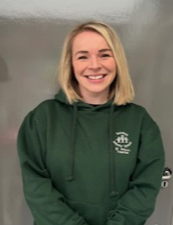 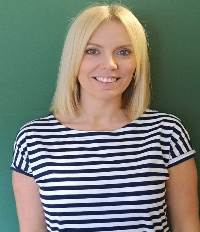 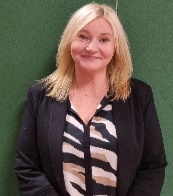 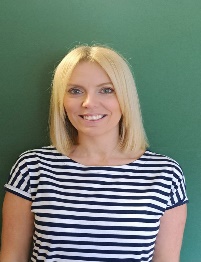 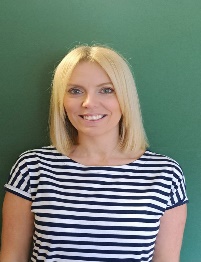 Πρόεδρος των Διοικητώνκ. W PinkertonΔιορισμένος Διοικητής για τη Διακυβέρνηση της Προστασίας του ΠαιδιούΔεσποινίς L DawsonΔιευθυντήςκα S WilsonΟρισμένος εκπαιδευτικός για την προστασία του παιδιού  (DT)κα S WilsonΑναπληρωτής Ορισθείς Εκπαιδευτικός για την Προστασία του Παιδιού  (DDT)κα J Herron Αναπληρώτρια Διορισμένη Δασκάλα (Νηπιαγωγείο)  (DDT)Δεσποινίς Μ Wilson Ορισμένος εκπαιδευτικός για την ψηφιακή ασφάλειαΚα E Yau